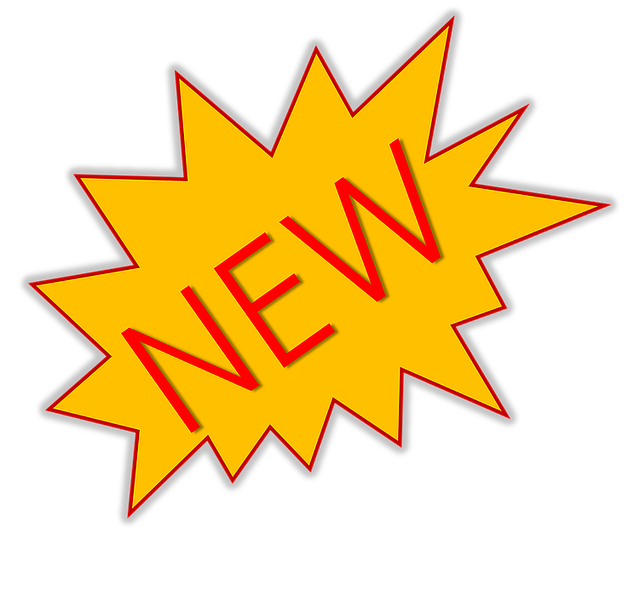 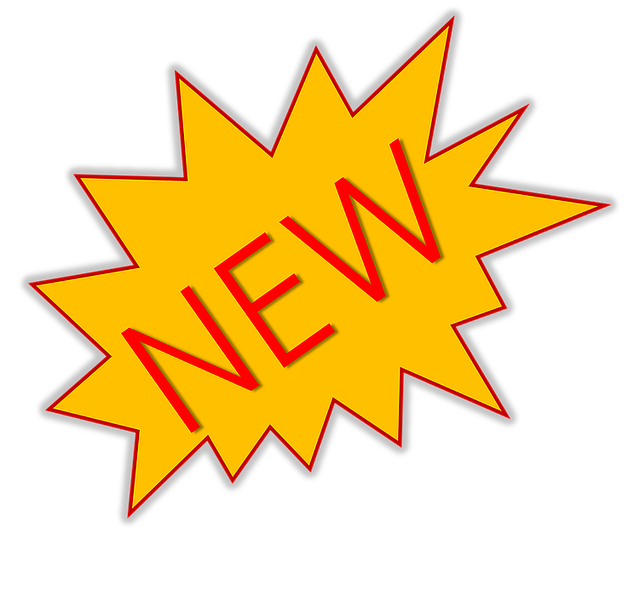 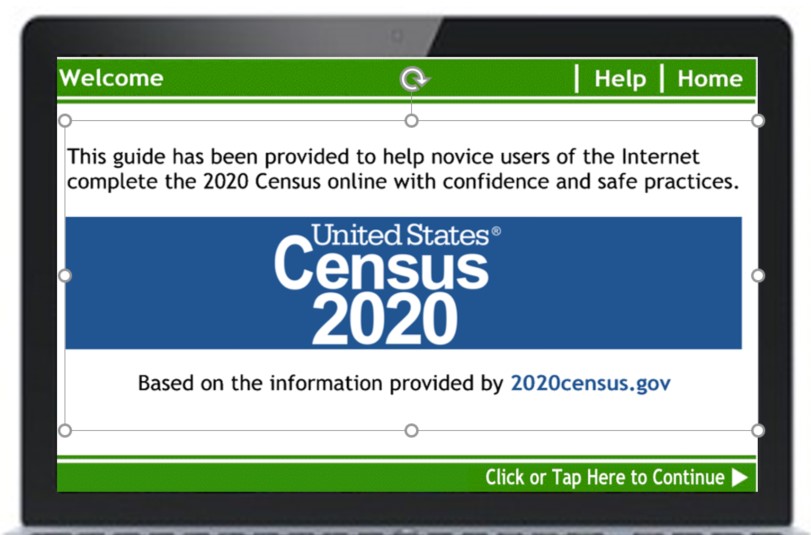 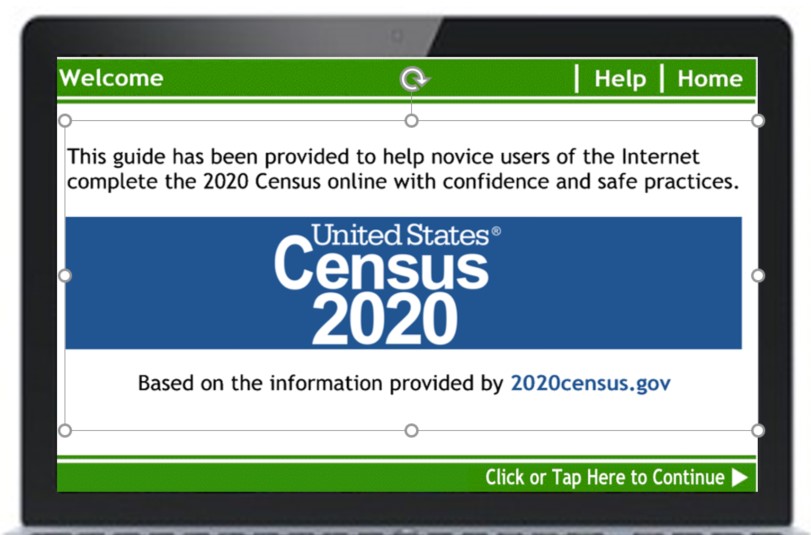 This is a free standing, web-based program. Seniors do not have to have taken part in 
Sip & Swipe to use the tutorial. You can use coaches at your facilities to offer seniors support with the new tutorial (Note, by LAW no one can help someone else fill out the actual Census). 
NO downloading is required! We have made this a web-based tutorial. You can simply bookmark the website on each device or place it on the homepage of the device (Detailed information on how to do this will be provided).
We are telling you now, to give you as much advance notice as possible for planning purposes for this program.
On or between March 14-20 the majority of households will receive a letter invitation to respond to the 2020 Census online (or to respond by phone).  Areas that are less likely to respond will receive a paper questionnaire along with the invitation; the invite will include information on how to respond online or by phone. 
When the learner completes the tutorial, it will lead them right into the actual Census. The tutorial may be used in advance but the actual census CANNOT be filled out until the invitation is receive. 
You can use your current (or prior) Sip & Swipe locations and/or choose to offer at new places or with new partners. There is no charge for this tutorial, so share it with others. You can even encourage folks to use it at home. Of course, being a nonprofit, we appreciate and welcome funding partnerships or contributions. 
Although some learners may be brand new to tablets, others may have completed the Sip & Swipe Café and want to practice using online forms. All are welcome! Just as in the Café, it remains important that the learner read the instructions and try to do it for themselves. By LAW no one is allowed to assist a person to fill out the actual Census; this safe practice site enables folks newer to technology to gain confidence and support BEFORE going onto the actual Census site. 
Please share the link! Share with your Sip & Swipe graduates, other groups/organizations you know, local newspapers, and post notices, so anyone who might need reassurance with form filling can use the tutorial at home on a computer or tablet…we want to assist as many people as possible.
We will provide promotional flyers, in both publisher and pdf so you can edit it to fit your needs. 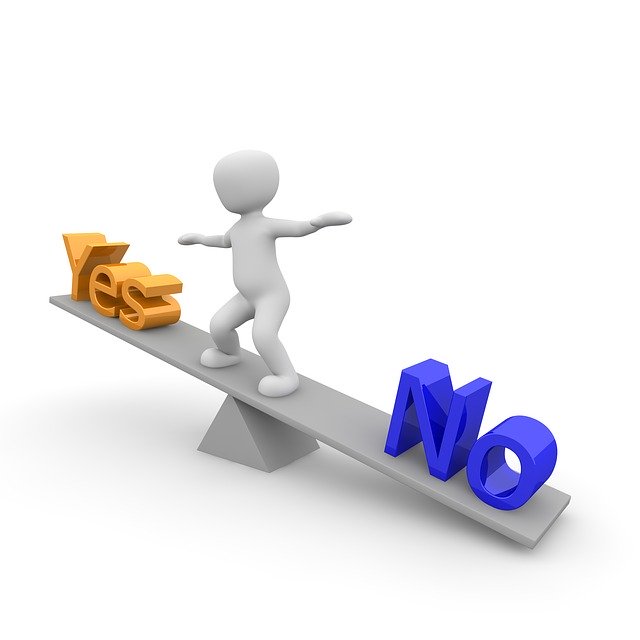 You can promote:As a “next level” program for Sip & Swipe Café graduates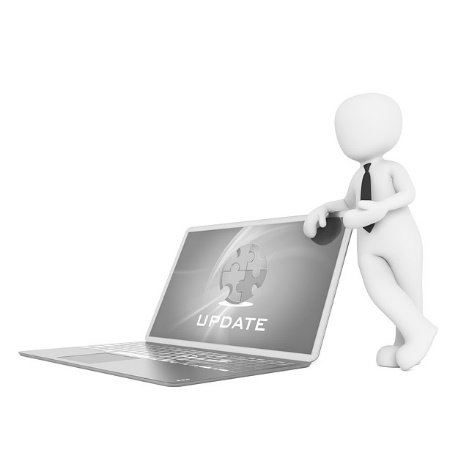 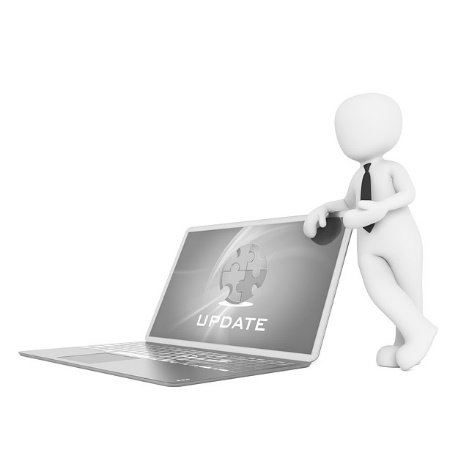 To help funnel folks into taking Sip & Swipe Café training after doing this tutorial. As a safe space to practice, no data is stored. To computer labs—although we do NOT teach HOW to use the computer, the tutorial may also be used on computers. It will help make sure computer users feel more confident in filling out the Census online.Please let me know if you have any questions!Katie Burke 
215-222-6400
KBurke.GoL@comcast.net